A. 基本文件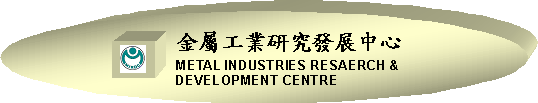 □ 1.產品驗證登錄申請書(Application Form for the Registration of Product Certification)□2.申請人(Applicant)： □公司登記證(影本)( Certificate of the Company) 或(or)□營利事業登記證(影本) (Certificate of the Registered Business)B. 符合性評鑑文件(Conformity assessment documents)(法規驗證模式)(Regulation Module)C. 其他文件(Other basic documents)經標準檢驗局指定之     □商品驗證登錄授權書、 □原登錄證書、    □樣品 或 □其他相關資料Designated by BSMI:    Authorized Affidavit    Original Certificate   Sample or  Other Information法規強制性產品1/1(20140601)A. 基本文件□ 1.產品驗證登錄申請書(Application Form for the Registration of Product Certification)□ 2.申請人(Applicant)：□公司登記證(影本)( Certificate of the Company) 或(or)□營利事業登記證(影本) (Certificate of the Registered Business)B. 符合性評鑑文件(Conformity assessment documents)( ISO/IEC 17067國際標準驗證方案或指定之驗證方案) C. 其他文件(Other basic documents)經金屬中心指定之       □原登錄證書、      □樣品   或     □其他相關資料Designated by MIRDC:     Original Certificate   Sample   or     Other Information自願性產品1/1(20140601)申請產品驗證登錄應檢附文件Notes For Attachment to Application For Product Certification產品驗證指定之技術文件(法規強制性產品)法規強制性產品1/3(20140601)法規強制性產品2/3(20140601)BSMI商品驗證登錄法規強制性產品3/3(20140601)申請產品驗證登錄應檢附文件Notes For Attachment to Application For Product Certification產品驗證指定之技術文件(自願性產品)自願性產品1/2(20140601)自願性產品2/2(20140601) 產品驗證申請書Application Form for the Registration of Product Certification3.生產廠場(若填寫篇幅不足者，請以A4附表加附)Factory (Where there are more factories, please attach the following Table by A4 paper)Page  of    (20140601)4.適用產品種類(若填寫篇幅不足者，請以A4附表加附)  Product category     (Where it is not enough, please attach the following Table by A4 paper)Page  of     (20140601)5.申請類別Types of Application□ 新申請案 New application□ 變更申請案（原證書號碼：                        ）Application for changes (Original Certificate No.)□ 增列系列型式	□補換或加發證書Addition of series of the type	          Reissue of the certificate□授權申請案(被授權人地址:		                                        )Application for authorization(Address of Designated representative)□其他  		Others6.申請人願遵守產品驗證相關規範，包含產品驗證權利義務規章、MIRDC產品驗證認可登錄標誌使用規範；填寫產品驗證工廠基本資料表，並配合提供產品驗證符合性評鑑程序所須之任何資訊。The applicant agrees to comply with the requirements for registration of product certification, including the specification of obligation and authority of product certification & Use of MIRDC Mark and Identification number for product certification. The applicant agrees to complete “Fundamental Information of Factory for the Registration of Product Certification” and provides information needed for conformity assessment procedure of product certification.申請人：　　　　　　　　　　　　　　　（簽章） Applicant: Page   of      (20140601)□ 模式1Module Ⅰ1.自行管制聲明書(Declaration of internal-control module)2.指定之技術文件(Designated technical documents)□ 模式2+3Module Ⅱ＋Ⅲ1.型式試驗報告(Type test report)2.符合型式聲明書(Declaration of conformity-to-type module)3.經指定之相關資料及技術文件(Designated relative information and technical documents)□ 模式2+4Module Ⅱ＋Ⅳ1.型式試驗報告(Type test report)2.完全品質管理系統登錄證書影本（CNS12680/ISO 9000系列，具設計、開發、生產及製造功能者）Certificate for Full Quality Management System (Model for quality assurance in design/development, production, installation and servicing.)3.符合型式聲明書(Declaration of conformity-to-type module)4. 經指定之相關資料及技術文件(Designated relative information and technical documents)□ 模式2+5Module Ⅱ＋Ⅴ1.型式試驗報告(Type test report)2.製程品質管理系統登錄證書影本（CNS12680/ISO 9000系列，具生產及製造功能者）Certificate for Production Quality Management System(Model for quality assurance in production and installation)3.符合型式聲明書(Declaration of conformity-to-type module)4. 經指定之相關資料及技術文件(Designated relative information and technical documents)□ 模式2+6Module Ⅱ＋Ⅵ1.型式試驗報告(Type test report)2.產品品質管理系統登錄證書影本（CNS12680/ISO 9000系列，具最終檢驗及測試功能者）Certificate for Product Quality Management System(Model for quality assurance in final inspection and test)3.符合型式聲明書(Declaration of conformity-to-type module)4. 經指定之相關資料及技術文件(Designated relative information and technical documents)□ 模式2+7Module Ⅱ＋Ⅶ1.型式試驗報告(Type test report)2.工廠檢查報告(Factory inspection report)3.符合型式聲明書(Declaration of conformity-to-type module)4.經指定之相關資料及技術文件(Designated relative information and technical documents)□ ISO/IEC 17067 Scheme Type□ ISO/IEC 17067 Scheme Type□ 1a1.型式試驗報告(Type test report)2.經指定之相關資料及技術文件(Designated relative information and technical Documents)□ 1b1.批次檢驗之檢驗/測試報告(Batch test report)或批次檢驗技術規範；或全檢檢驗/測試報告(100% test report)或檢驗技術規範2.經指定之相關資料及技術文件(Designated relative information and technical Documents)□ 21.型式試驗報告(Type test report)2.符合型式聲明書(Declaration of conformity-to-type)3.經指定之相關資料及技術文件(Designated relative information and technical Documents)□ 31.型式試驗報告(Type test report)2.工廠檢查報告(Factory inspection report)3.符合型式聲明書(Declaration of conformity-to-type)4.經指定之相關資料及技術文件(Designated relative information and technical Documents)□ 41.型式試驗報告(Type test report)2.工廠檢查報告(Factory inspection report)3.符合型式聲明書(Declaration of conformity-to-type)4.經指定之相關資料及技術文件(Designated relative information and technical Documents)□ 51.型式試驗報告(Type test report)2.品質管理系統登錄證書影本(Certificate for Quality Management System)3.符合型式聲明書(Declaration of conformity-to-type)4.經指定之相關資料及技術文件(Designated relative information and technical Documents)□ 61.型式試驗報告(Type test report)2.品質管理系統登錄證書影本（具設計、開發、生產、製造功能者）Certificate for Quality Management System（Quality System including design/development, production, installation and servicing.）3.符合型式聲明書(Declaration of conformity-to-type)4.經指定之相關資料及技術文件(Designated relative information and technical Documents)□ CE指令指定/法規模式                     CE指令指定/法規編號                     □ CE指令指定/法規模式                     CE指令指定/法規編號                     □ 其他指定之驗證方案                                                            □ 其他指定之驗證方案                                                            產品驗證服務範圍指定之技術文件要求家電產品□1. 辦理安規型式試驗需檢附之技術文件如下：□a.產品外觀及其重要內部結構或零組件之相片（圖）。 □b.重要零組件驗證證明書或出廠報告或規格書。 □c.電路（方塊）圖或接線圖或基版銅軌圖。□d.重要零組件或材料組成規格一覽表。□e.中文使用說明書。□2. 辦理EMC型式試驗需檢附之技術文件如下：□a.中文使用手冊及規格。 □b.電路方塊圖。□c.對策元件及干擾源一覽表。□d.產品型錄及4X6吋以上彩色照片（含外觀及內部結構）。□3. 其他技術文件鑑於各類電機電子產品式樣多元化，且結構差異甚鉅，上列技術文件為一般原則，詳細內容得視產品構造之複雜程度適度斟酌。馬達產品□1. 辦理安規型式試驗需檢附之技術文件如下：□a.產品外觀及其重要內部結構或零組件之相片（圖）。 □b.重要零組件驗證證明書或出廠報告或規格書。 □c.電路（方塊）圖或接線圖或基版銅軌圖。□d.重要零組件或材料組成規格一覽表。□e.中文使用說明書。□2. 辦理EMC型式試驗需檢附之技術文件如下：□a.中文使用手冊及規格。 □b.電路方塊圖。□c.對策元件及干擾源一覽表。□d.產品型錄及4X6吋以上彩色照片（含外觀及內部結構）。□3. 其他技術文件鑑於各類電機電子產品式樣多元化，且結構差異甚鉅，上列技術文件為一般原則，詳細內容得視產品構造之複雜程度適度斟酌。打火機產品□a.產品型錄及4x6吋以上彩色照片(含外觀及內部結構)。□b.使用說明書(如必要之安全裝置、安裝、操作與維護等事項之說明)。□c.零組件清單(如零組件名稱、尺寸、規格、使用材料、滅火藥劑、液壓油料)及零組件圖。□d.產品組立圖。□e.樣品：適當時，依照產品規範標準之要求之足夠測試數建築用鋼筋產品□a.產品型錄及4x6吋以上彩色照片(含外觀及內部結構)。□b.樣品：１公尺２支或適當時，依照產品規範標準之要求之足夠測試數燈具產品□1. 辦理安規型式試驗需檢附之技術文件如下：□a.產品外觀及其重要內部結構或零組件之相片（圖）。 □b.重要零組件驗證證明書或出廠報告或規格書。 □c.電路（方塊）圖或接線圖或基版銅軌圖。□d.重要零組件或材料組成規格一覽表。□e.中文使用說明書。□2. 辦理EMC型式試驗需檢附之技術文件如下：□a.中文使用手冊及規格。 □b.電路方塊圖。□c.對策元件及干擾源一覽表。□d.產品型錄及4X6吋以上彩色照片（含外觀及內部結構）。□3. 其他技術文件鑑於各類電機電子產品式樣多元化，且結構差異甚鉅，上列技術文件為一般原則，詳細內容得視產品構造之複雜程度適度斟酌。電動工具產品□a.產品外觀及重要內部整體結構或重要零組件之相片及組裝爆炸圖。□b.電源線之驗證證明文件。□c.電路(方塊)圖或接線圖或基板銅軌圖。□d.重要零組件材料組成規格一覽表。□e.手提電磨機、手提圓盤電磨機固定側緣盤及移動側緣盤抗拉強度、研磨輪保護罩伸長率之供應商測試證明。(無法提供上述證明者，參照IEC 60745-1 20.3節執行測試以為替代，測試完成後，待測物不得產生破損情形，且須符合CNS 3265、CNS 3266 標準5.4節規定。)□f.手提電動圓鋸機凸緣材質之供應商測試證明。(無法提供上述證明者，參照IEC 60745-1 20.3節執行測試以為替代，測試完成後，待測物不得產生破損情形，且須符合CNS 9811標準5.4節規定。)。動力衝剪機械□ 1. 申請人身分證明文件影本。但申請人身分已向標準檢驗局委託之商品驗證機構登錄且未有變更者不在此限；□ 2. 行政院勞工委員會依「機械器具型式檢定實施辦法」委託型式檢定機構核發之型式檢定合格證明書；□ 3. 產品基本資料；□ 4. 產品安全相關計算；□ 5. 產品安全性能檢測報告；□ 6. 產品操作保養說明書；□ 7. 重要零組件證書；□ 8. 安全護圍或防護式安全裝置等裝置之符合說明；□ 9. 安全裝置迴路圖，及□ 10. 符合所適用符合性評鑑程序之聲明書。木材加工用圓盤鋸及研磨機□ 1. 申請人身分證明文件影本。但申請人身分已向標準檢驗局委託之商品驗證機構登錄且未有變更者不在此限；□ 2. 行政院勞工委員會依「機械器具型式檢定實施辦法」委託型式檢定機構核發之型式檢定合格證明書；□ 3. 產品基本資料；□ 4. 產品安全相關計算；□ 5. 產品安全性能檢測報告/型式檢定報告；□ 6. 產品操作保養說明書；□ 7. 重要零組件證書；□ 8. 安全裝置之符合說明；□ 9. 安全裝置迴路圖，及□ 10. 符合所適用符合性評鑑程序之聲明書。電動工具產品□ 1. 申請人身分證明文件影本。但申請人身分已向標準檢驗局委託之商品驗證機構登錄且未有變更者不在此限；□ 2. 行政院勞工委員會依「機械器具型式檢定實施辦法」委託型式檢定機構核發之型式檢定合格證明書；□ 3. 產品基本資料；□ 4. 產品安全裝置基本資料或相關計算；□ 5. 產品安全性能檢測報告；型式試驗報告及型式檢定報告□a.產品外觀及重要內部整體結構或重要零組件之相片及組裝爆炸圖。□b.電源線之驗證證明文件。□c.電路(方塊)圖或接線圖或基板銅軌圖。□d.重要零組件材料組成規格一覽表。□e.手提電磨機、手提圓盤電磨機固定側緣盤及移動側緣盤抗拉強度、研磨輪保護罩伸長率之供應商測試證明。(無法提供上述證明者，參照IEC 60745-1 20.3節執行測試以為替代，測試完成後，待測物不得產生破損情形，且須符合CNS 3265、CNS 3266 標準5.4節規定。)□f.手提電動圓鋸機凸緣材質之供應商測試證明。(無法提供上述證明者，參照IEC 60745-1 20.3節執行測試以為替代，測試完成後，待測物不得產生破損情形，且須符合CNS 9811標準5.4節規定。)。□ 6. 產品操作保養說明書；□ 7. 重要零組件證書；□ 8. 安全裝置等裝置之符合說明；□ 9. 安全裝置迴路圖，及□ 10. 符合所適用符合性評鑑程序之聲明書。水龍頭產品□a.產品型錄/4x6吋以上彩色照片(含外觀及內部結構)。□b.使用說明書(例如：必要之安全裝置、安裝、操作與維護等事項之說明)。□c.零組件清單(例如：零組件名稱、尺寸、規格、使用材料、滅火藥劑、液壓油料..等)及零組件圖。□d.產品組立圖。`□e.樣品：依照產品規範標準之要求之足夠測試數□f.產品規範及所引用之相關標準(CNS標準免附，其他標準依實際狀況要求檢附)閥類產品(含防火閥類)□a.產品型錄/4x6吋以上彩色照片(含外觀及內部結構)。□b.使用說明書(例如：必要之安全裝置、安裝、操作與維護等事項之說明)。□c.零組件清單(例如：零組件名稱、尺寸、規格、使用材料、滅火藥劑、液壓油料..等)及零組件圖。□d.產品組立圖。`□e.樣品：依照產品規範標準之要求之足夠測試數□f.產品規範及所引用之相關標準(CNS標準免附，其他標準依實際狀況要求檢附)燃氣自動緊急遮斷裝置□a.產品型錄/4x6吋以上彩色照片(含外觀及內部結構)。□b.使用說明書(例如：必要之安全裝置、安裝、操作與維護等事項之說明)。□c.零組件清單(例如：零組件名稱、尺寸、規格、使用材料、滅火藥劑、液壓油料..等)及零組件圖。□d.產品組立圖。`□e.樣品：依照產品規範標準之要求之足夠測試數□f.產品規範及所引用之相關標準(CNS標準免附，其他標準依實際狀況要求檢附)天燃氣用微電腦膜式氣量計□a.產品型錄/4x6吋以上彩色照片(含外觀及內部結構)。□b.使用說明書(例如：必要之安全裝置、安裝、操作與維護等事項之說明)。□c.零組件清單(例如：零組件名稱、尺寸、規格、使用材料、滅火藥劑、液壓油料..等)及零組件圖。□d.產品組立圖。`□e.樣品：依照產品規範標準之要求之足夠測試數□f.產品規範及所引用之相關標準(CNS標準免附，其他標準依實際狀況要求檢附)鑄鐵製品□a.產品型錄/4x6吋以上彩色照片(含外觀及內部結構)。□b.使用說明書(例如：必要之安全裝置、安裝、操作與維護等事項之說明)。□c.零組件清單(例如：零組件名稱、尺寸、規格、使用材料、滅火藥劑、液壓油料..等)及零組件圖。□d.產品組立圖。`□e.樣品：依照產品規範標準之要求之足夠測試數□f.產品規範及所引用之相關標準(CNS標準免附，其他標準依實際狀況要求檢附)螺栓螺絲螺帽扣件類產品□a.產品型錄/4x6吋以上彩色照片(含外觀及內部結構)。□b.使用說明書(例如：必要之安全裝置、安裝、操作與維護等事項之說明)。□c.零組件清單(例如：零組件名稱、尺寸、規格、使用材料、滅火藥劑、液壓油料..等)及零組件圖。□d.產品組立圖。`□e.樣品：依照產品規範標準之要求之足夠測試數□f.產品規範及所引用之相關標準(CNS標準免附，其他標準依實際狀況要求檢附)銲接鋼線網產品□a.產品型錄/4x6吋以上彩色照片(含外觀及內部結構)。□b.使用說明書(例如：必要之安全裝置、安裝、操作與維護等事項之說明)。□c.零組件清單(例如：零組件名稱、尺寸、規格、使用材料、滅火藥劑、液壓油料..等)及零組件圖。□d.產品組立圖。`□e.樣品：依照產品規範標準之要求之足夠測試數□f.產品規範及所引用之相關標準(CNS標準免附，其他標準依實際狀況要求檢附)預力鋼線，鋼絞線預力混凝土用鋼筋產品□a.產品型錄/4x6吋以上彩色照片(含外觀及內部結構)。□b.使用說明書(如必要之安全裝置、安裝、操作與維護等事項之說明)。□c.零組件清單(如零組件名稱、尺寸、規格、使用材料、滅火藥劑、液壓油料)及零組件圖。□d.產品組立圖。□e.樣品：適當時，依照產品規範標準之要求之足夠測試數□f.產品規範及所引用之相關標準(CNS標準免附，其他標準依實際狀況要求檢附)攜帶式應用不可再充填灌有液化石油氣之金屬筒罐容器相關產品(攜帶式卡式爐、噴燈及一般填充打火機用燃料容器除外)□a.產品型錄/4x6吋以上彩色照片(含外觀及內部結構)。□b.使用說明書(如必要之安全裝置、安裝、操作與維護等事項之說明)。□c.零組件清單(如零組件名稱、尺寸、規格、使用材料、滅火藥劑、液壓油料)及零組件圖。□d.產品組立圖。□e.樣品：適當時，依照產品規範標準之要求之足夠測試數□f.產品規範及所引用之相關標準(CNS標準免附，其他標準依實際狀況要求檢附)鋼鐵及其他金屬製品□a.產品型錄/4x6吋以上彩色照片(含外觀及內部結構)。□b.使用說明書(如必要之安全裝置、安裝、操作與維護等事項之說明)。□c.零組件清單(如零組件名稱、尺寸、規格、使用材料、滅火藥劑、液壓油料)及零組件圖。□d.產品組立圖。□e.樣品：適當時，依照產品規範標準之要求之足夠測試數□f.產品規範及所引用之相關標準(CNS標準免附，其他標準依實際狀況要求檢附)鋼鐵結構物及其零件(如︰橋及橋體段、水閘、塔、格狀桅桿、屋頂、屋頂架、門窗及其框架及門檻、百葉窗、欄杆、柱)；鋼鐵製板、桿、角形、型、管及類似品，已製作備結構物用者□a.產品型錄/4x6吋以上彩色照片(含外觀及內部結構)。□b.使用說明書(如必要之安全裝置、安裝、操作與維護等事項之說明)。□c.零組件清單(如零組件名稱、尺寸、規格、使用材料、滅火藥劑、液壓油料)及零組件圖。□d.產品組立圖。□e.樣品：適當時，依照產品規範標準之要求之足夠測試數□f.產品規範及所引用之相關標準(CNS標準免附，其他標準依實際狀況要求檢附)手工具產品□a.產品型錄/4x6吋以上彩色照片(含外觀及內部結構)。□b.使用說明書(如必要之安全裝置、安裝、操作與維護等事項之說明)。□c.零組件清單(如零組件名稱、尺寸、規格、使用材料、滅火藥劑、液壓油料)及零組件圖。□d.產品組立圖。□e.樣品：適當時，依照產品規範標準之要求之足夠測試數□f.產品規範及所引用之相關標準(CNS標準免附，其他標準依實際狀況要求檢附)CE符合性驗證產品□ CE Directive/Regulation指定之產品技術文件檔案受理日期：Date of Application受理編號：Application No1.申請人Applicant1.申請人Applicant1.申請人Applicant1.申請人Applicant1.申請人Applicant1.申請人Applicant1.申請人Applicant1.申請人Applicant1.申請人Applicant1.申請人Applicant1.申請人Applicant公司或營業所名稱：Name of Company/Business公司或營業所名稱：Name of Company/Business公司或營業所名稱：Name of Company/Business公司或營業所名稱：Name of Company/Business(簽章)(Signature)地址：Address統一編號：Uniform No.統一編號：Uniform No.負責人：Person in charge負責人：Person in charge負責人：Person in charge電子郵件:E-mail address電子郵件:E-mail address聯絡人：Contact person聯絡人：Contact person電話號碼：Telephone No.傳真號碼：Fax No.傳真號碼：Fax No.2.代理人Agent2.代理人Agent2.代理人Agent2.代理人Agent2.代理人Agent2.代理人Agent2.代理人Agent2.代理人Agent2.代理人Agent2.代理人Agent2.代理人Agent公司或營業所名稱：Name of Company/Business公司或營業所名稱：Name of Company/Business公司或營業所名稱：Name of Company/Business公司或營業所名稱：Name of Company/Business(簽章)(Signature)地址：Address統一編號：Uniform No.統一編號：Uniform No.負責人：Person in charge負責人：Person in charge負責人：Person in charge電子郵件:E-mail address電子郵件:E-mail address聯絡人：Contact person聯絡人：Contact person電話號碼：Telephone No.傳真號碼：Fax No.傳真號碼：Fax No.1.生產廠場Name of Factory1.生產廠址Address of Factory1.負 責 人Person in charge1.電話號碼Telephone no.傳真號碼Fax no.1.品質系統驗證機構品質系統驗證證書編號2.生產廠場Name of Factory2.生產廠址Address of Factory2.負 責 人Person in charge2.電話號碼Telephone no.傳真號碼Fax no.2.品質系統驗證機構品質系統驗證證書編號1產品中文名稱Product Chinese Name1產品英文名稱Product English Name1商品分類號列C.C.C. Code1型式(號)Model(Type)1系列型式Series of the type1適用之性能或安規檢驗標準Applicable Specification(s)/Standard(s)1適用之電磁相容檢驗標準EMC/EMI Standards1適用之品質管理系統標準Applicable Specification(s)/Standard(s) for Quality system assessment□ISO 9001:2000(CNS 12681) (適用模式2+4/2+5/2+6)□其他Other                                     (適用模式2+4/2+5/2+6、ISO/IEC 17067 Certification Scheme Type 5, 61適用之產品標準規範中是否訂定產品抽樣原則：□ N/A  不適用□ Yes ，請加以說明□自願性產品之產品驗證系統ISO/IEC 17067 Certification Scheme Type 1b- Batch Testing產品抽樣原則：適用之產品標準規範中是否訂定產品抽樣原則：□ N/A  不適用□ Yes ，請加以說明□自願性產品之產品驗證系統ISO/IEC 17067 Certification Scheme Type 1b- Batch Testing產品抽樣原則：1產品驗證模式/產品驗證系統：Product Certification Module/System產品驗證模式(適用法規強制性產品 - 台灣法定模式要求) (自願性產品可選用) Product Certification Module產品驗證方案(適用自願性產品) (適用ISO/IEC 17067國際標準模式要求)ISO/IEC 17067 Product Certification Scheme Type□CE符合性驗證(適用CE Directive/Regulation之模式系統要求)Product Certification System產品驗證模式/產品驗證系統：Product Certification Module/System產品驗證模式(適用法規強制性產品 - 台灣法定模式要求) (自願性產品可選用) Product Certification Module產品驗證方案(適用自願性產品) (適用ISO/IEC 17067國際標準模式要求)ISO/IEC 17067 Product Certification Scheme Type□CE符合性驗證(適用CE Directive/Regulation之模式系統要求)Product Certification System生產廠場：                                                   Name of factory廠    址：                                                   Address員 工 數：                                                   Number of employee適用商品種類：Product category 主要原料及零組件：Primary materials and parts主要製造設備：Primary manufacturing facilities檢測設備：Inspection facilitiesPage   of       (20140601)